      Castlemaine Primary School ________________________________________________________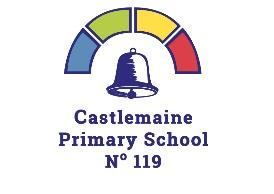 Mobile Phones and Personal Electronic Devices Policy - Student Use________________________________________________________Help for non-English speakers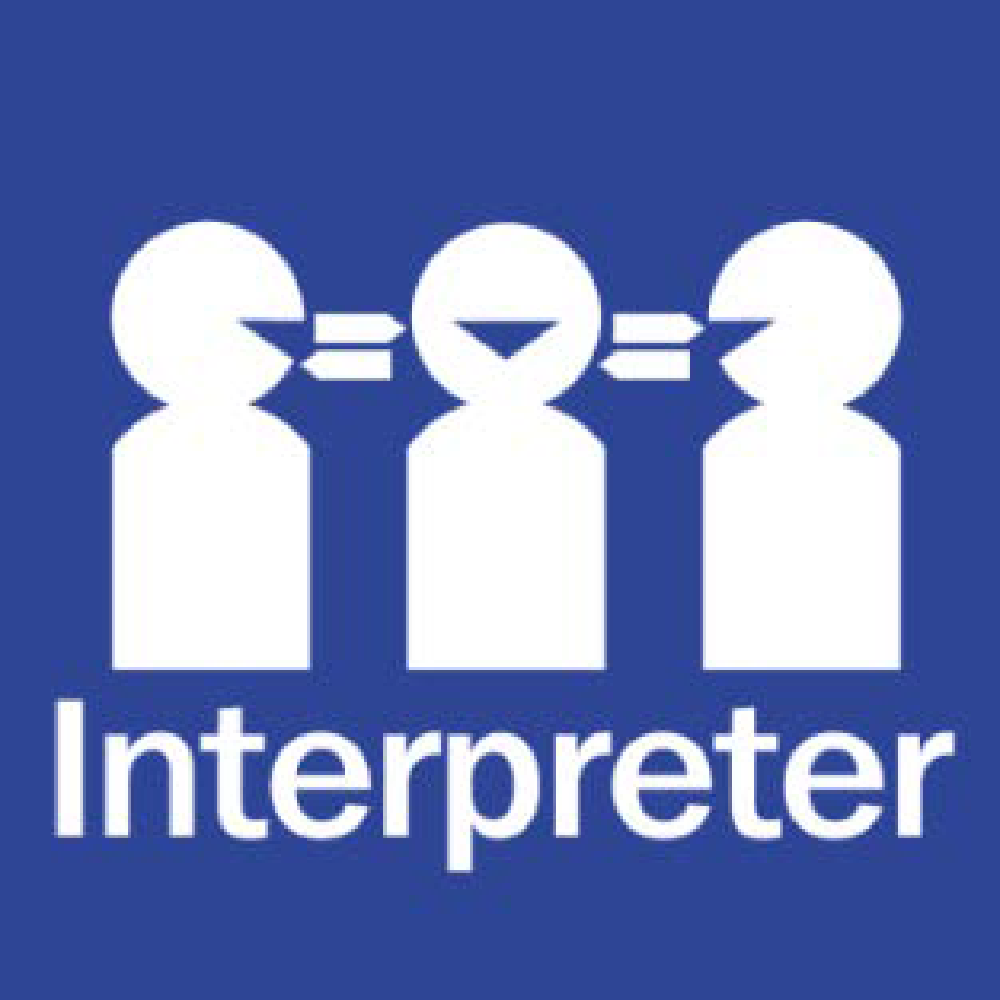 If you need help to understand the information in this policy, please contact Castlemaine Primary School on 03 5472 1452 or castlemaine.ps@education.vic.gov.au PURPOSETo explain to our school community the Department’s and Castlemaine Primary School’s policy requirements and expectations relating to students using mobile phones and other personal mobile devices during school hours. SCOPEThis policy applies to:All students at Castlemaine Primary School and,Students’ personal mobile phones and other personal mobile devices are brought onto school premises during school hours, including recess and lunchtime.DEFINITIONSFor the purpose of this policy, “mobile phone” refers to mobile phones and any device that may connect to or have similar functionality to a mobile phone such as smart watches.POLICYCastlemaine Primary School understands that students may bring a personal mobile phone to school, particularly if they are travelling independently to and from school.At Castlemaine Primary School:Students who choose to bring mobile phones to school must have them switched off and securely stored during school hours at the Office in the phone locker. Exceptions to this policy may be applied if certain conditions are met (see below for further information)When emergencies occur, parents or carers should reach their child by calling the school’s office.Personal mobile phone use In accordance with the Department’s Mobile Phones — Student Use Policy issued by the Minister for Education, personal mobile phones must not be used at Castlemaine Primary School during school hours, including lunchtime and recess, unless an exception has been granted.Where a student has been granted an exception, the student must use their mobile phone for the purpose for which the exception was granted, and in a safe, ethical and responsible manner.Secure storageMobile phones owned by students at Castlemaine Primary School are considered valuable items and are brought to school at the owner’s (student’s or parent/carer’s) risk.  Students are encouraged not to bring a mobile phone to school unless there is a compelling reason to do so.  Please note that Castlemaine Primary School does not have accident insurance for accidental property damage or theft. Students and their parents/carers are encouraged to obtain appropriate insurance for valuable items.  Refer to the Castlemaine Primary School’s Personal Property Policy.Where students bring a mobile phone to school, Castlemaine Primary School will provide secure storage. Secure storage is storage that cannot be readily accessed by those without permission to do so. At Castlemaine Primary School students are required to store their phones at the Office in the phone locker.EnforcementStudents who use their personal mobile phones inappropriately at Castlemaine Primary School may be issued with consequences consistent with our school’s existing student engagement policies e.g. Student Wellbeing and Engagement and Bullying Prevention policies.At Castlemaine Primary School inappropriate use of mobile phones is defined as any use during school hours unless an exception has been granted, particularly the use of a mobile phone:in any way that disrupts the learning of others to send inappropriate, harassing or threatening messages or phone callsto engage in inappropriate social media use including cyberbullyingto capture video or images of people, including students, teachers and members of the school community without their permissionto capture video or images in the school toilets, changing rooms, swimming pools and gymsduring exams and assessmentsExceptions Exceptions to the policy:may be applied during school hours if certain conditions are met, specifically,Health and wellbeing-related exceptions; andExceptions related to managing risk when students are offsite.can be granted by the Principal, or by the teacher for that class, in accordance with the Department’s Mobile Phones — Student Use Policy. The three categories of exceptions allowed under the Department’s Mobile Phones — Student Use Policy are:1. Learning-related exceptions2. Health and wellbeing-related exceptions3. Exceptions related to managing risk when students are offsiteWhere an exception is granted, the student can only use the mobile phone for the purpose for which it was granted. Camps, excursions, and extracurricular activitiesCastlemaine Primary School will provide students and their parents and carers with information about items that can or cannot be brought to camps, excursions, special activities, and events, including personal mobile phones.ExclusionsThis policy does not apply to Out-of-School-Hours Care (OSHC)Out-of-school-hours eventsTravelling to and from schoolCOMMUNICATIONThis policy will be communicated to our school community in the following ways: Available publicly on our school’s website Hard copy available from school administration upon requestRELATED POLICIES AND RESOURCES Student Wellbeing and EngagementPersonal PropertyBullying PreventionPOLICY REVIEW AND APPROVALSpecific exceptionDocumentationFor specific learning activities (class-based exception)Unit of work, learning sequenceFor students for whom a reasonable adjustment to a learning program is needed because of a disability or learning difficulty Individual Learning Plan, Individual Education PlanSpecific exceptionDocumentationStudents with a health conditionStudent Health Support PlanStudents who are Young CarersA localised student recordSpecific exceptionDocumentationTravelling to and from excursionsRisk assessment planning documentationStudents on excursions and campsRisk assessment planning documentationWhen students are offsite (not on school grounds) and unsupervised with parental permissionRisk assessment planning documentationStudents with a dual enrolment or who need to undertake intercampus travelRisk assessment planning documentationPolicy last reviewedThursday 19th October, 2023ConsultationSchool Council - 19/10/23Approved byPrincipal Next scheduled review dateOctober 2026